Regiobijeenkomsten Najaar 2020Het Gezondheidsprofiel van justitiabelen
Over (onder)voeding en leefstijl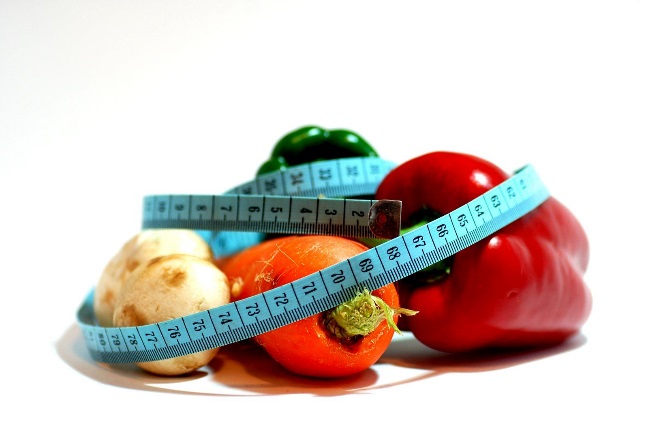 In 2019 is het rapport “gezondheidsprofiel van justitiabelen” verschenen. Een van de onderzoekers drs. Ir.  Hinke Kruizinga vertelt ons de achtergrond hiervan met de conclusies, aanbevelingen en een aantal discussievragen.  Justitieel Geneeskundige Tim Peeters geeft vervolgens in een interactieve presentatie een aantal praktische aanknopingspunten mee. Daarna komen we met elkaar in beweging om samen antwoorden te vinden op vragen als: Hoe kun je de aanbevelingen in de praktijk brengen van je eigen PI? Wat zijn de (on)mogelijkheden voor verbetering van voeding en leefstijl voor deze doelgroep? Hoe werken we als JG en JV hierin samen?Accreditatie wordt aangevraagd voor (justitieel) geneeskundigen en verpleegkundigen.Data en locatiesDonderdag 8 oktober 2020, ZwolleMaandag 26 oktober 2020, EindhovenMaandag 16 November 2020 , RotterdamDonderdag 26 November 2020, Amsterdam
Mochten de omstandigheden vanwege corona het niet toelaten om een bijeenkomst te houden, dan gaat de bijeenkomst online door, al dan niet in combinatie met aanwezigheid op locatie van een kleine groep. Aanmelden [ nog info toevoegen door DJI]NB. de exacte locatie en routebeschrijving voor de bijeenkomst worden na inschrijving toegezonden. Inschrijven kan tot maximaal 14 dagen voordat de bijeenkomst plaatsvindt.Er is een beperkt aantal plaatsen en inschrijving vindt plaats in volgorde van binnenkomst (Vol=vol).Ben je toch verhinderd? Meld je tijdig af via opleidingen.nifp@dji.minjus.nl Programma Programma17.45-18.15Inloop met cateringOpening + toelichting door de avondvoorzitter, Ine Visscher, trainer/procesbegeleider VUmc AcademieResultaten en aanbevelingen onderzoek: ‘ Gezondheidsprofiel Justitiabelen’ Videopresentatie met discussievragen, dr. Ir. Hinke Kruizinga, diëtist en onderzoeker Amsterdam UMC Plenaire bespreking discussievragen, Ine VisscherInteractieve presentatie ‘Aandachtspunten bij ondervoeding’, Tim Peeters, Justitieel GeneeskundigeAan de slag met ondervoeding en leefstijl: uitwisseling en uitwerken van ideeën om in je eigen PI mee aan de slag te gaan. 20.45 – 21.00 Afsluiting en take home message